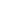 Table of Contents
Executive Summary								[PAGE NUMBER]
Company Overview								[PAGE NUMBER]
Business Concept								[PAGE NUMBER]Market Analysis									[PAGE NUMBER]Competition									[PAGE NUMBER]Strategic Priorities, Goals, and Objectives					[PAGE NUMBER]Management Team								[PAGE NUMBER]Financial Details								[PAGE NUMBER]Executive Summary[United for Child Hope Foundation Inc.] is a non-profit organization established in [Santa Barbara], California in [1999]. Over [20 years], the organization organizes fundraising campaigns and events to support children living temporarily in a housing facility. The organization plans to open a new facility and increase the number of successfully adopted children by the end of the year. Company Overview[United for Child Hope Foundation Inc.] consistently organizes fundraising activities to support its child welfare programs. The funds raised during these activities go as far as creating a safe and healthy environment that every child deserves to live in. These at-risk children that the organization supports are either homeless, orphaned or abandoned.Mission Statement[United for Child Hope Foundation Inc.] seeks to provide an avenue for deprived children in Santa Barbara to receive the love and care they deserve through proper health care, education, and a better social support system. Core Values/Philosophy[United for Child Hope Foundation Inc.] strives to uphold the following core values in every fundraising activity of the organization:Accountability - We make sure that every penny our sponsors and partners provide is efficiently used to achieve our goals for the [children’s welfare]. Collaboration - We cooperate with organizations and fostering parents to create a supportive and encouraging environment for children.  Vision[United for Child Hope Foundation Inc.] envisions a world where every child fully enjoys his/her right to education, health, protection, and social development. Business ConceptProduct/Service Offered[United for Child Hope Foundation Inc.] conducts child welfare and educational programs that also involve the child’s immediate or foster family. It has a facility in [Santa Barbara, California] that houses dozens of children before they are adopted by a qualified foster family. Benefits to Clients/Customers:[United for Child Hope Foundation Inc.] caters to the following needs of the children: EducationProper health and nutritionChild protectionSupportive social environmentTarget Customers:[United for Child Hope Foundation Inc.] caters to all underprivileged children below [18 years] of age in [Santa Barbara, California]. The organization prioritizes children who are abandoned, abused, and at-risk living in their own homes or in the streets.  Market Analysis Trends[New bills] on child welfare have been passed into law in [2018] and are now effective as of [January 1, 2019]. Some of these laws require businesses to intensify its CSR efforts for child welfare and protection. In response, more large businesses, particularly those corporations that sell children’s goods, show great support to the organization through donations, grants, and fundraising sponsorships.  Market Size and Revenue Potential[United for Child Hope Foundation Inc.] conducts fundraising programs to the community of [Santa Barbara, California]. The recent statistics show that about [71%] of the total children population in Santa Barbara is not given sufficient care and support. The organization aims to assist about 30% out of the [71%] by the end of [2019]. United for Child Hope Foundation Inc. Growth Forecast for [2019]Competition[United for Child Hope Foundation Inc.] considers these two organizations with similar advocacies as tough competitors in gaining donors and sponsors: Santa Barbara Children Center and Santa Barbara Children’s Foundation.Competitive AnalysisStrategic Key Performance Areas (KPAs), Goals, and Objectives  Legend: Definition of Priority Levels  Priority	 Name	  Definition High	                 Low Cost, High Impact                                        
Normal	    	  Average Cost and Impact
Low	                 High Cost, Low ImpactDefinition of StatusOngoing - The activity is on track/on schedule.At Risk - There are issues facing the activity, but can still be resolved.On Hold - A serious issue needs to be resolved before the activity can continue.Done-Accomplished.KPA: FinancialGoal: [United for Child Hope Foundation Inc.] aims to raise a total of [USD 2.5M] by the end of June 2019.Objective: At the beginning of June, the funds raised will amount to USD 1.5M. KPA: ChildrenGoal: United for Child Hope Foundation Inc. aims to increase the number of successfully adopted children by [15%] during the [year]. Objective: At the end of [October 2019], about [2,000] children in the facility will be successfully adopted by qualified foster families. KPA: FacilityGoal: [United for Child Hope Foundation Inc.] aims to put up another facility to house children. Objective: To complete the construction of the facility by the end of [2019].KPA: VolunteersGoal:  [United for Child Hope Foundation Inc.] aims to increase the number of volunteers by [3%] every month. Objective: There will be a total of [50] new volunteers by the end of [October 2019].Management TeamA total of [10] esteemed board of trustees members manage the [fundraising activities, campaigns, and programs] of [United for Child Hope Foundation Inc.] Even with the difference in their fields, these professionals share the same advocacy and interest in child welfare. Financial DetailsCOMPANY SWOT ANALYSISCOMPANY SWOT ANALYSISINTERNAL FACTORSEXTERNAL FACTORSStrengthsOpportunitiesConducts effective fundraising with a growing total income from multiple sources of different typesAlready has a strong, global brand imageCalifornia government has approved new laws for child welfare as well as the youthThe use of social media in spreading information WeaknessesThreatsThe organization usually has insufficient staff for the fundraising eventsA limited number of sponsors and partnersGovernment tax regulations Complicated adoption laws and regulationsFY 2018FY 2019Successfully adopted children3,4503,968New Children under Care1,0001,250Funds RaisedUSD 950KUSD 1.5MCompany NameType of Fundraising Activity Use of Online MediaUnited for Child Hope Foundation Inc.Conducts art exhibits, fun run/walk, and small concertsUses social media marketing to generate volunteersSanta Barbara Children CenterConducts non-sport competitions, sports events, and fun run/walkProvides rich content on its website relative to its campaigns and eventsSanta Barbara Children’s FoundationConducts large concerts, auctions, and art exhibitsDo not have a websiteAction ItemsResponsibilityTarget DateStatusPrioritySolicit sponsorship grants for the upcoming fundraising event Vice Chairman, Corporate SecretaryApril 10, 2019OngoingHighAction ItemsOwnerTarget DateStatusPriorityFind 5 qualified foster parents to successfully adopt children within the facilityChairman, Vice ChairmanApril 12, 2019At RiskHighAction ItemsOwnerTarget DateStatusPriorityFind a major sponsor to fund the construction of the facilityChairman, Vice ChairmanApril 18, 2019On HoldLowAction ItemsOwnerTarget DateStatusPriorityEncourage about 9 individuals to register as volunteers through social media marketingCorporate Secretary, Vice ChairmanApril 1-30, 2019OngoingHighUnited for Child Hope Foundation Inc.United for Child Hope Foundation Inc.United for Child Hope Foundation Inc.Balance SheetBalance SheetBalance Sheet[USD $][USD $][USD $]20182019AssetsCurrent Assets:Cash1,587,0002,837,000Accounts Receivable440,000360,000Prepaid Expenses40,00050,000Inventory60,00070,000Total Current Assets2,127,0003,317,000Property & Equipment120,000130,000Goodwill50,00050,000Total Assets2,297,0003,497,000LiabilitiesCurrent Liabilities:Accounts Payable350,000400,000Accrued Expenses200,000340,000Unearned Revenue447,000847,000Total Current Liabilities997,0001,587,000Long-Term Debt300,000450,000Other Long-Term Liabilities150,000210,000Total Liabilities1,447,0002,247,000Shareholders' EquityEquity Capital700,000900,000Retained Earnings150,000350,000Shareholders' Equity850,0001,250,000Total Liabilities & Shareholders' Equity2,297,0003,497,000United for Child Hope Foundation Inc.United for Child Hope Foundation Inc.United for Child Hope Foundation Inc.United for Child Hope Foundation Inc.Cash Flow in [USD $]Cash Flow in [USD $]Cash Flow in [USD $]Cash Flow in [USD $]For the Year Ending3-31-20193-31-2020Cash at Beginning of Year350,0001,587,000Cash at End of Year1,587,0002,837,000Operations20182019Cash receipts fromCash receipts fromCustomers640,000600,000Other operations350,000450,000Cash paid forInventory Purchases-100,000-120,000General operating and administrative expenses-20,000-20,000Wage expenses-80,000-80,000Interest-10,000-15,000Income taxes-18,000-20,000Net Cash Flow from OperationsNet Cash Flow from Operations762,000795,000Investing ActivitiesInvesting ActivitiesCash receipts fromCash receipts fromSale of property and equipment200,000190,000Collection of principal on loans50,00060,000Sale of investment securities60,00070,000Cash paid forPurchase of property and equipment-120,000-130,000Making loans to other entities-25,000-20,000Purchase of investment securities-40,000-25,000Net Cash Flow from Investing ActivitiesNet Cash Flow from Investing Activities125,000145,000Financing ActivitiesFinancing ActivitiesCash receipts fromCash receipts fromIssuance of stock350,000350,000Borrowing150,000120,000Cash paid forCash paid forRepurchase of stock (treasury stock)Repayment of loans-150,000-160,000DividendsNet Cash Flow from Financing ActivitiesNet Cash Flow from Financing Activities350,000310,000Net Increase in CashNet Increase in Cash1,237,0001,250,000Cash at End of Year1,587,0002,837,000